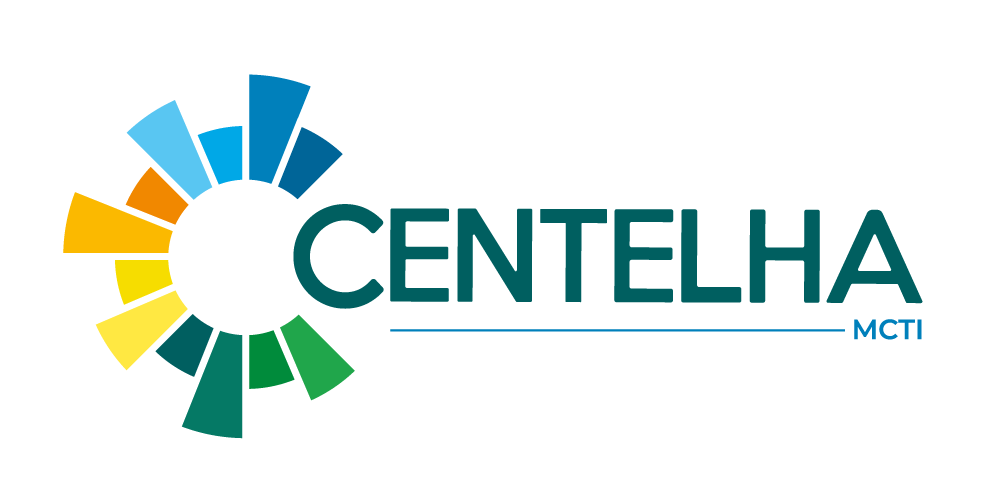 ANEXO IV   DECLARAÇÃO DE CIÊNCIA E CONCORDÂNCIA1. A [NOME DA EMPRESA PROPONENTE] declara que está ciente e concorda com as disposições do edital de chamamento público em epígrafe e de seus anexos.2. A [NOME DA EMPRESA PROPONENTE] também se responsabiliza, sob as penas da lei, pela veracidade e regularidade das informações e documentos apresentados.[LOCAL], [DATA]............................................................................................[NOME E CARGO DO REPRESENTANTE DA EMPRESA PROPONENTE]CPF: 